ΕΠΑΝΑΛΗΠΤΙΚΕΣ ΑΣΚΗΣΕΙΣ ΓΛΩΣΣΑΣΑ΄ΔΗΜΟΤΙΚΟΥΤΜΗΜΑ ΥΠΟΔΟΧΗΣ 2ΟΝΟΜΑ:________________1)Συμπληρώνω τις συλλαβές που λείπουν και βάζω τόνο: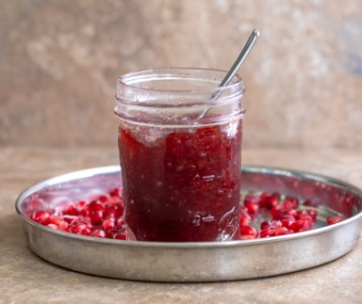 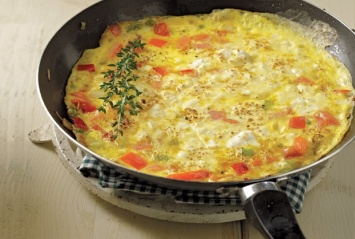    ___ρμε___δα                                           ο___   ___   τα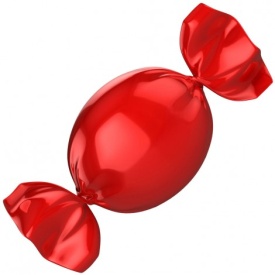 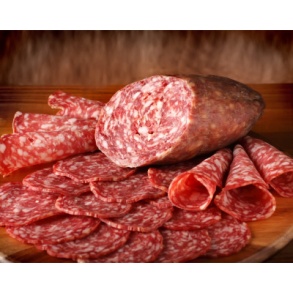 Καρα___   ____                                        σα ____   _____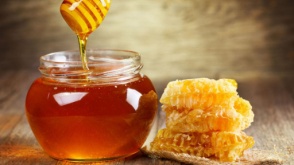 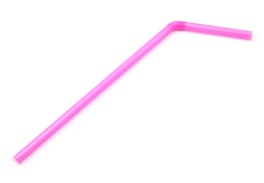     ____λι                                                     κα  ___  ___   κι2) Διαβάζω τις παρακάτω προτάσεις:Ένα μανιτάρι μέσα σε ένα καλάθι.Ο Μάκης και η Μαρία είναι μαθητές.Θα ήθελα μια καραμέλα.Σήμερα είναι μια καλή μέρα.Η μαρμελάδα της μαμάς είναι από μήλο.Το λιβάδι έχει πολλές μαργαρίτες.Ο Μάριος παίζει μουσική.Ο παππούς έχει μεγάλο μουστάκι.Η μάσκα μου είναι κόκκινη.Ο Μορφονιός έχει μεγάλη μύτη.